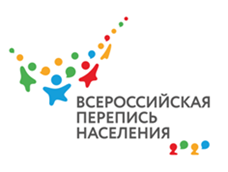 «Звезда Алтая»  задала вопросы руководству РосстатаВ Симферополе состоялась онлайн пресс-конференция Росстата «Большие данные большой страны: первая цифровая перепись России и развитие регионов».  В ней приняли участие заместитель руководителя Федеральной службы государственной статистики (Росстат) Павел Смелов, начальник управления статистики населения и здравоохранения Росстата Светлана Никитина и представители СМИ,  в том числе редакция республиканской газеты «Звезда Алтая».    Заместитель главного редактора  газеты  Наталия Манышева  обратилась со следующими вопросами к организаторам, которые были озвучены на пресс-конференции:Один из способов пройти перепись через МФЦ, не приведёт ли это к нарушению регламента предоставления по времени услуг МФЦ?Павел Смелов: «…Есть регламент работы МФЦ, есть определенный лимит времени - 15 минут. Но на работу МФЦ перепись никак не повлияет. Там будет стоять наш переписчик, который никак не будет мешать выполнению основных функций МФЦ. Единственная возможная сложность - если к переписчику выстроится очередь из желающих предоставить сведения о себе».Республика Алтай - многонациональный регион, где имеется ряд труднодоступных отдаленных населенных пунктов. Там проживают жители, граждане России, казахской, алтайской и других национальностей. Будет ли у них  возможность предоставить данные для переписи на своем родном языке?Что касается труднодоступных территорий, то их немалое количество в стране, особенно на Дальнем Востоке, в Сибири, поэтому у нас достаточно большой лаг времени – период с октября по июнь  следующего года, и мы обязательно доедем до каждого.  Но переписные листы  мы, конечно, не сможем перевести на все языки народов России, потому что это очень много и очень дорого, но все региональные власти знают населенные пункты, где не используют русский язык и туда отправиться переписчик обязательно с переводчиком или владеющий этим языком. Заполняться переписной лист будет конечно на русском, но переписчик всегда сможет донести, рассказать смысл вопроса и правильно понять ответ, - прокомментировал Павел Смелов. Полностью посмотреть пресс-конференцию Росстата можно канале YouTube Всероссийская перепись населения 2020  (https://www.youtube.com/watch?v=mk53nnnV3HU).Вопросы заместителя главного редактора республиканской газеты «Звезда Алтая» Наталии Манышевой https://youtu.be/mk53nnnV3HU?t=3686Алтайкрайстат